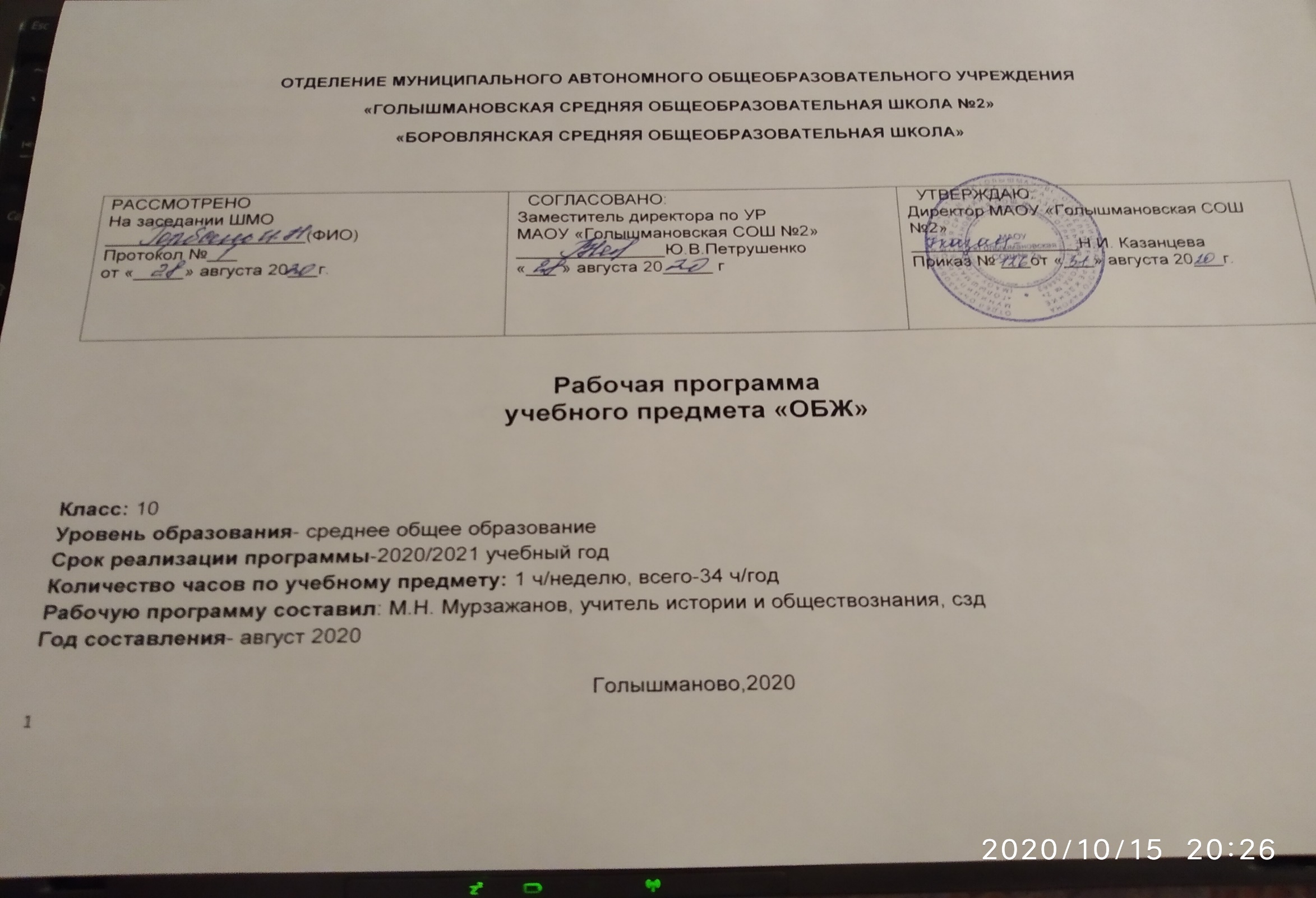 Планируемые результаты освоение учебного предметаЛичностные результаты обучения:усвоение правил индивидуального и коллективного безопасного поведения в чрезвычайных ситуациях, угрожающих жизни и здоровью людей, правил поведения на транспорте и на дорогах;формирование понимания ценности здорового и безопасного образа жизни;усвоение гуманистических, демократических и традиционных ценностей многонационального российского общества; воспитание чувства ответственности и долга перед Родиной;формирование ответственного отношения к учению, готовности и способности обучающихся к саморазвитию и самообразованию на основе мотивации к обучению и познанию, осознанному выбору и построению дальнейшей индивидуальной траектории образования на базе ориентировки в мире профессий и профессиональных предпочтений с учётом устойчивых познавательных интересов;формирование целостного мировоззрения, соответствующего современному уровню развития науки и общественной практике, учитывающего социальное, культурное, языковое, духовное многообразие современного мира;формирование готовности и способности вести диалог с другими людьми и достигать в нём взаимопонимания;освоение социальных норм, правил поведения, ролей и форм социальной жизни в группах и сообществах, включая взрослые и социальные сообщества;развитие правового мышления и компетентности в решении моральных проблем на основе личностного выбора, формирование нравственных чувств и нравственного поведения, осознанного и ответственного отношения к собственным поступкам;формирование коммуникативной компетентности в общении и сотрудничестве со сверстниками, старшими и младшими в процессе образовательной, общественно полезной, учебно-исследовательской, творческой и других видов деятельности;формирование основ экологической культуры на основе признания ценности жизни во всех её проявлениях и необходимости ответственного, бережного отношения к окружающей среде;осознание значения семьи в жизни человека и общества, принятие ценности семейной жизни, уважительное и заботливое отношение к членам своей семьи;формирование антиэкстремистского мышления и антитеррористического поведения, потребностей соблюдать нормы здорового образа жизни, осознанно выполнять правила безопасности жизнедеятельности.Метапредметные  результаты обучения:Регулятивные УУД:умение самостоятельно планировать пути достижения целей защищённости, в том числе альтернативные, осознанно выбирать наиболее эффективные способы решения учебных и познавательных задач;умение самостоятельно определять цели своего обучения, ставить и формулировать для себя новые задачи в учёбе и познавательной деятельности, развивать мотивы и интересы своей познавательной деятельности;умение соотносить свои действия с планируемыми результатами курса, осуществлять контроль своей деятельности в процессе достижения результата, определять способы действий в опасных и чрезвычайных ситуациях в рамках предложенных условий и требований, корректировать свои действия в соответствии с изменяющейся ситуацией;умение оценивать правильность выполнения учебной задачи в области безопасности жизнедеятельности, собственные возможности её решения;владение основами самоконтроля, самооценки, принятия решений и осуществления осознанного выбора в учебной и познавательной деятельности;Познавательные УУД:умение определять понятия, создавать обобщения, устанавливать аналогии, классифицировать, самостоятельно выбирать основания и критерии (например, для классификации опасных и чрезвычайных ситуаций, видов террористической и экстремистской деятельности), устанавливать причинно- следственные связи, строить логическое рассуждение, умозаключение (индуктивное, дедуктивное и по аналогии) и делать выводы;умение создавать, применять и преобразовывать знаки и символы, модели и схемы для решения учебных и познавательных задач;освоение приёмов действий в опасных и чрезвычайных ситуациях природного, техногенного и социального характера, в том числе оказание первой помощи пострадавшим.Коммуникативные УУД:умение организовывать учебное сотрудничество и совместную деятельность с учителем и сверстниками; работать индивидуально и в группе: находить общее решение и разрешать конфликты на основе согласования позиций и учёта интересов; формулировать, аргументировать и отстаивать своё мнение;формирование и развитие компетентности в области использования информационно-коммуникационных технологий;формирование умений взаимодействовать с окружающими, выполнять различные социальные роли во время и при ликвидации последствий чрезвычайных ситуаций.Предметные результаты обучения:Выпускник научится:классифицировать и характеризовать условия экологической безопасности;использовать знания о предельно допустимых концентрациях вредных веществ в атмосфере, воде и почве;использовать знания о способах контроля качества окружающей среды и продуктов питания с использованием бытовых приборов;классифицировать и характеризовать причины и последствия опасных ситуаций при использовании бытовых приборов контроля качества окружающей среды и продуктов питания;безопасно, использовать бытовые приборы контроля качества окружающей среды и продуктов питания;безопасно использовать бытовые приборы;безопасно использовать средства бытовой химии;безопасно использовать средства коммуникации;классифицировать и характеризовать опасные ситуации криминогенного характера;предвидеть причины возникновения возможных опасных ситуаций криминогенного характера;безопасно вести и применять способы самозащиты в криминогенной ситуации на улице;безопасно вести и применять способы самозащиты в криминогенной ситуации в подъезде;безопасно вести и применять способы самозащиты в криминогенной ситуации в лифте;безопасно вести и применять способы самозащиты в криминогенной ситуации в квартире;безопасно вести и применять способы самозащиты при карманной краже;безопасно вести и применять способы самозащиты при попытке мошенничества;адекватно оценивать ситуацию дорожного движения;адекватно оценивать ситуацию и безопасно действовать при пожаре;безопасно использовать средства индивидуальной защиты при пожаре;безопасно применять первичные средства пожаротушения;соблюдать правила безопасности дорожного движения пешехода;соблюдать правила безопасности дорожного движения велосипедиста;соблюдать правила безопасности дорожного движения пассажира транспортного средства;классифицировать и характеризовать причины и последствия опасных ситуаций на воде;адекватно оценивать ситуацию и безопасно вести у воды и на воде;использовать средства и способы само- и взаимопомощи на воде;классифицировать и характеризовать причины и последствия опасных ситуаций в туристических походах;готовиться к туристическим походам;адекватно оценивать ситуацию и безопасно вести в туристических походах;адекватно оценивать ситуацию и ориентироваться на местности;добывать и поддерживать огонь в автономных условиях;добывать и очищать воду в автономных условиях;добывать и готовить пищу в автономных условиях; сооружать (обустраивать) временное жилище в автономных условиях;подавать сигналы бедствия и отвечать на них;характеризовать причины и последствия чрезвычайных ситуаций природного характера для личности, общества и государства;предвидеть опасности и правильно действовать в случае чрезвычайных ситуаций природного характера;классифицировать мероприятия по защите населения от чрезвычайных ситуаций природного характера;безопасно использовать средства индивидуальной защиты; характеризовать причины и последствия чрезвычайных ситуаций техногенного характера для личности, общества и государства;предвидеть опасности и правильно действовать в чрезвычайных ситуациях техногенного характера;классифицировать мероприятия по защите населения от чрезвычайных ситуаций техногенного характера;безопасно действовать по сигналу «Внимание всем!»;безопасно использовать средства индивидуальной и коллективной защиты;комплектовать минимально необходимый набор вещей (документов, продуктов) в случае эвакуации;классифицировать и характеризовать явления терроризма, экстремизма, наркотизма и последствия данных явлений для личности, общества и государства;классифицировать мероприятия по защите населения от терроризма, экстремизма, наркотизма;адекватно оценивать ситуацию и безопасно действовать при обнаружении неизвестного предмета, возможной угрозе взрыва (при взрыве) взрывного устройства;адекватно оценивать ситуацию и безопасно действовать при похищении или захвате в заложники (попытки похищения) и при проведении мероприятий по освобождению заложников;классифицировать и характеризовать основные положения законодательных актов, регламентирующих ответственность несовершеннолетних за правонарушения;классифицировать и характеризовать опасные ситуации в местах большого скопления людей;предвидеть причины возникновения возможных опасных ситуаций в местах большого скопления людей;адекватно оценивать ситуацию и безопасно действовать в местах массового скопления людей;оповещать (вызывать) экстренные службы при чрезвычайной ситуации;характеризовать безопасный и здоровый образ жизни, его составляющие и значение для личности, общества и государства;классифицировать мероприятия и факторы, укрепляющие и разрушающие здоровье;планировать профилактические мероприятия по сохранению и укреплению своего здоровья;адекватно оценивать нагрузку и профилактические занятия по укреплению здоровья;планировать распорядок дня с учетом нагрузок;выявлять мероприятия и факторы, потенциально опасные для здоровья;безопасно использовать ресурсы интернета;анализировать состояние своего здоровья;определять состояния оказания неотложной помощи;использовать алгоритм действий по оказанию первой помощи;классифицировать средства оказания первой помощи;оказывать первую помощь при наружном и внутреннем кровотечении;извлекать инородное тело из верхних дыхательных путей;оказывать первую помощь при ушибах;оказывать первую помощь при растяжениях;оказывать первую помощь при вывихах;оказывать первую помощь при переломах;оказывать первую помощь при ожогах;оказывать первую помощь при отморожениях и общем переохлаждении;оказывать первую помощь при отравлениях;оказывать первую помощь при тепловом (солнечном) ударе;оказывать первую помощь при укусе насекомых и змей.Выпускник получит возможность научиться:безопасно использовать средства индивидуальной защиты велосипедиста; классифицировать и характеризовать причины и последствия опасных ситуаций в туристических поездках; готовиться к туристическим поездкам;адекватно оценивать ситуацию и безопасно вести в туристических поездках; анализировать последствия возможных опасных ситуаций в местах большого скопления людей; анализировать последствия возможных опасных ситуаций криминогенного характера; безопасно вести и применять права покупателя;анализировать последствия проявления терроризма, экстремизма, наркотизма;предвидеть пути и средства возможного вовлечения в террористическую, экстремистскую и наркотическую деятельность;анализировать влияние вредных привычек и факторов и на состояние своего здоровья; характеризовать роль семьи в жизни личности и общества и ее влияние на здоровье человека; классифицировать и характеризовать основные положениязаконодательных актов, регулирующих права и обязанности супругов, и защищающих права ребенка; владеть основами самоконтроля, самооценки, принятия решений и осуществления осознанного выбора в учебной и познавательной деятельности при формировании современной культуры безопасности жизнедеятельности;классифицировать основные правовые аспекты оказания первой помощи;оказывать первую помощь при не инфекционных заболеваниях; оказывать первую помощь при инфекционных заболеваниях; оказывать первую помощь при остановке сердечной деятельности;оказывать первую помощь при коме; оказывать первую помощь при поражении электрическим током; использовать для решения коммуникативных задач в области безопасности жизнедеятельности различные источники информации, включая Интернет-ресурсы и другие базы данных; усваивать приемы действий в различных опасных и чрезвычайных ситуациях; исследовать различные ситуации в повседневной жизнедеятельности, опасные и чрезвычайные ситуации, выдвигать предположения и проводить несложные эксперименты для доказательства предположений обеспечения личной безопасности; творчески решать моделируемые ситуации и практические задачи в области безопасности жизнедеятельности.СОДЕРЖАНИЕ УЧЕБНОГО ПРЕДМЕТАРаздел I. Безопасность и защита человека в опасных и чрезвычайных ситуациях (13 часов). Разбор наиболее возможных причин попадания человека в условия вынужденного автономного существования, меры профилактики и подготовки к безопасному поведению в условиях автономного существования. Отработка правил ориентирования на местности, движения по азимуту, правил обеспечения водой и питанием Оборудование временного жилища, добыча огня. Обсуждение с обучающимися наиболее возможных ситуаций при встрече с насильниками и хулиганами на улице, в общественном транспорте, в общественном месте, в подъезде дома, в лифте. Правила безопасного поведения в местах с повышенной криминогенной опасностью на рынке, на стадионе, на вокзале и др.Особенности уголовной ответственности и наказания несовершеннолетних. Виды наказаний, назначаемых несовершеннолетним. Хулиганство и вандализм, общие понятия. Виды хулиганских действий (грубое нарушение общественного порядка, повреждение чужого имущества). Уголовная ответственность за хулиганские действия и вандализм. Краткая характеристика наиболее вероятных для данной местности и района проживания чрезвычайных ситуаций природного и техногенного характера. Отработка правил поведения при получении сигнала о чрезвычайной ситуации и одного из возможных вариантов, предусмотренных планом образовательного учреждения (укрытие в защитных сооружениях, эвакуация и др.) РСЧС, история ее создания, предназначение, структура, задачи, решаемые по защите населения от чрезвычайных ситуаций. Правила и обязанности граждан в области защиты от чрезвычайных ситуаций.  Положения Конституции РФ, гарантирующие свободы человека и гражданина. Основные законы Российской Федерации, положения которых направлены на обеспечение безопасности Граждан (Федеральный закон "О защите населения и территорий от чрезвычайных ситуаций природного и техногенного характера".  Закон РФ "О безопасности». Федеральные законы: "О пожарной безопасности", "О безопасности дорожного движения","Обобороне","О гражданской обороне" и др.)  Краткое содержание законов, основные права и обязанности граждан.Раздел II. Основы медицинских знаний и здорового образа жизни (3 часа) Основы медицинских знаний и профилактика инфекционных заболеваний.Здоровье человека, общие понятия и определения. Здоровье индивидуальное и общественное. Здоровье духовное и физическое. Основные критерии здоровья. Влияние окружающей среды на здоровье человека в процессе жизнедеятельности. Необходимость сохранения и укрепления здоровья - социальная потребность общества.Инфекционные заболевания, причины их возникновения, механизм передачи инфекций Классификация инфекционных заболеваний. Понятие об иммунитете, экстренной и специфической профилактике.Наиболее характерные инфекционные заболевания, механизм передачи инфекции Профилактика наиболее часто встречающихся инфекционных заболеваний.. Основы здорового образа жизни.Здоровый образ жизни - индивидуальная система поведения человека, направленная на сохранение и укрепление здоровья. Общие понятия о режиме жизнедеятельности и его значение для здоровья человека. Пути обеспечения высокого уровня работоспособности Основные элементы жизнедеятельности человека (умственная и физическая нагрузка, активный отдых, сои, питание и др ), рациональное сочетание элементов жизнедеятельности, обеспечивающих высокий уровень жизни Значение правильного режима труда и отдыха для гармоничного развития человека, его физических и духовных качеств.Основные понятия о биологических ритмах организма. Влияние биологических ритмов на уровень жизнедеятельности человека. Учет влияния биоритмов при распределении нагрузок в процессе жизнедеятельности для повышения уровня работоспособности. Значение двигательной активности для здоровья человека в процессе его жизнедеятельности. Необходимость выработки привычек к систематическим занятиям физической культурой для обеспечения высокого уровня работоспособности и здорового долголетия.Физиологические особенности влияния закаливающих процедур на организм человека и укрепление его здоровья. Правила использования факторов окружающей природной среды для закаливания. Необходимость выработки привычек к систематическому выполнению закаливающих процедур.Вредные привычки (употребление алкоголя, курение, употребление наркотиков) и социальные последствия вредных привычек.Алкоголь, влияние алкоголя на здоровье и поведение человека, социальные последствия употребления алкоголя, снижение умственной и физической работоспособности.Курение и его влияние на состояние здоровья Табачный дым и его составные части Влияние курения на нервную систему, сердечнососудистую систему Пассивное курение и его влияние на здоровьеНаркотики Наркомания и токсикомания, общие понятия и определения Социальные последствия пристрастия к наркотикам Профилактика наркомании, чистота и культура в быту.Раздел III. Гражданская оборона - составная часть обороноспособности страны (7 часов).Гражданская оборона, история ее создания, предназначение и задачи по обеспечению защиты населения от опасностей, возникающих при ведении боевых действий или вследствие этих действийОрганизация управления гражданской обороной Структура управления и органы управления гражданской обороной. Современные средства поражения, их поражающие факторы, мероприятия по защите населения.Ядерное оружие, поражающие факторы ядерного взрыва Химическое оружие, классификация отравляющих веществ (0В) по предназначению и воздействию на организм.Бактериологическое (биологическое) оружие Современные обычные средства поражения, их поражающие факторыМероприятия, проводимые по защите населения от современных средств пораженияСистема оповещения населения о чрезвычайных ситуациях Порядок подачи сигнала "Внимание всем'" Передача речевой информации о чрезвычайной ситуации, примерное ее содержание, действие населения по сигналам оповещения о чрезвычайных ситуацияхЗащитные сооружения гражданской обороны Основное предназначение защитных сооружений гражданской обороны Виды защитных сооружений Правила поведения в защитных сооружениях (занятие целесообразно проводить в имеющихся защитных сооружениях)Основные средства защиты органов дыхания и правила их использования Средства защиты кожи Медицинские средства защиты и профилактики.Отработать порядок получения и пользования средствами индивидуальной защиты.Организация и основное содержание аварийно-спасательных работ. организация санитарной обработки людей после пребывания их в зонах заражения.  Организация гражданской обороны в общеобразовательном учреждении, ее предназначение План гражданской обороны образовательного учреждения Обязанности обучаемых.Раздел IV. Основы военной службы (11 часов).Вооруженные Силы Российской Федерации - защитники нашего Отечества.Организация вооруженных сил Московского государства в Х1У-ХУ веках. Военная реформа Ивана Грозного в середине XIV века. Военная реформа Петра 1, создание регулярной армии, ее особенности Военные реформы в России во второй половине XIX века, создание массовой армииСоздание Советских Вооруженных Сил, их структура и предназначение. Вооруженные Силы Российской Федерации, основные предпосылки проведения военной реформы.Организационная структура Вооруженных Сил, виды Вооруженных Сил и рода войск. Ракетные войска стратегического назначения, их предназначение, обеспечение высокого уровня боеготовности. Сухопутные войска, история создания, предназначение, рода войск, входящие в Сухопутные войска. Военно-воздушные Силы, история создания, предназначение, рода авиации Войска ПВО, история создания, предназначения, решаемые задачи. Включение ПВО в состав ВВС. Военно-морской Флот, история создания, предназначение. Вооруженные Силы Российской Федерации - государственная военная организация, составляющая основу обороны страны. Руководство и управление Вооруженными Силами Реформа Вооруженных Сил России, ее этапы и их основные содержания. Пограничные войска Федеральной пограничной службы Российской Федерации, внутренние войска Министерства внутренний дел Российской Федерации, Железнодорожные войска Российской Федерации, войска Федерального агентства правительственной связи и информации при Президенте Российской Федерации, войска гражданской обороны, их состав и предназначение.Боевые традиции Вооруженных Сил России. Символы воинской чести. Патриотизм и верность воинскому долгу - основные качества защитника Отечества. Патриотизм - духовно-нравственная основа личности военнослужащего - защитника Отечества, источник духовных сил воина. Преданность своему Отечеству, любовь к Родине, стремление служить ее интересам, защищать от врагов - основное содержание патриотизма. Воинский долг - обязанность Отечеству по его вооруженной защите. Основные составляющие личности военнослужащего - защитника Отечества, способного с честью и достоинством выполнить воинский долг. Дни воинской славы России - дни славных побед, сыгравшие решающую роль в истории России. Основные формы увековечивания памяти российских воинов, отличившихся в сражениях, связанных с днями воинской славы России.  Особенности воинского коллектива, значение войскового товарищества в боевых условиях и повседневной жизни частей и подразделений. Войсковое товарищество - боевая традиция российской армии и флота.  Боевое знамя воинской части - особо почетный знак, отличающий особенности боевого предназначения, истории и заслуг воинской части. Ритуал вручения Боевого Знамени воинской части, порядок его хранения и содержания.  История государственных наград за военные отличия в России. Основные государственные награды СССР и России, звание "Герой Советского Союза", звание "Герой Российской Федерации". Ритуал приведения к военной присяге. Ритуал вручения Боевого Знамени воинской части. Порядок вручения личному составу вооружения и военной техники. Порядок проводов военнослужащих, уволенных в запас или отставку.ТЕМАТИЧЕСКОЕ ПЛАНИРОВАНИЕ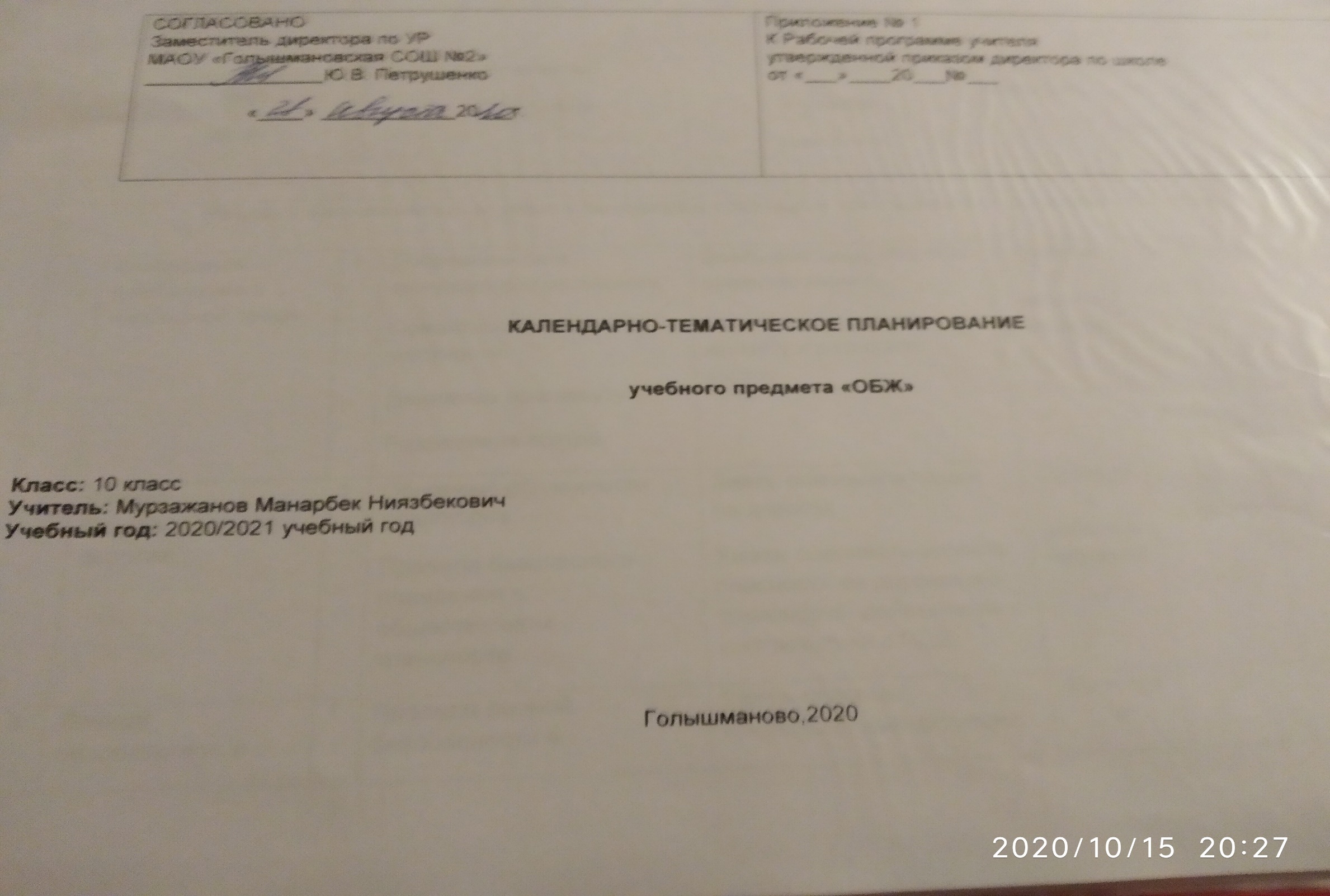 Лист корректировки рабочей программы учителя Мурзажанов М.Н.  по предмету ОБЖна 2019/2020 учебный год№ РАЗДЕЛАНазвание разделаКол-во часов раздела1Раздел I. Безопасность и защита человека в опасных и чрезвычайных ситуациях.13Автономное пребывание в природной средеЛичная безопасность на дорогахЛичная безопасность в криминогенных ситуацияхЧрезвычайные ситуации природного характераЧрезвычайные ситуации техногенного характераУгрозы национальной безопасности России и национальная оборонаЕдиная государственная система предупреждения и ликвидации ЧС (РСЧС)ТерроризмЭкстремизмНормативно-правовая база борьбы с терроризмомДуховно-нравственные основы противодействия терроризмуУголовная ответственность за террористическую деятельностьЛичная безопасность при угрозе террористического акта2Раздел II. Основы медицинских знаний и здорового образа жизни. Основы медицинских знаний и профилактика инфекционных заболеваний.3Основные инфекционные болезниЗдоровый образ жизниВредные привычки3Раздел III. Гражданская оборона - составная часть обороноспособности страны7Гражданская оборонаОсновные виды оружияОповещение населения о чрезвычайных ситуацияхИнженерная защита населенияСредства индивидуальной защитыАварийно-спасательные и другие неотложные работыГражданская оборона в общеобразовательных учреждениях4Раздел IV. Основы военной службы.11История создания Вооруженных Сил РФДни воинской славы РоссииСостав Вооруженных Сил РФВиды Вооруженных Сил РФРода войск Вооруженных Сил РФПатриотизм и верность воинскому долгуРазмещение военнослужащихСуточный нарядОрганизация караульной службыОгневая подготовкаПодведение итогов (резерв)Всего: 34№п/пНаименование темыурокаКоличество часовЭлементы СодержанияТребования к уровнюподготовкиВид контроляДомашнеезаданиеДата проведенияДата проведения№п/пНаименование темыурокаКоличество часовЭлементы СодержанияТребования к уровнюподготовкиВид контроляДомашнеезаданиеРаздел I. Безопасность и защита человека в опасных и чрезвычайных ситуациях. (13 часов)Раздел I. Безопасность и защита человека в опасных и чрезвычайных ситуациях. (13 часов)Раздел I. Безопасность и защита человека в опасных и чрезвычайных ситуациях. (13 часов)Раздел I. Безопасность и защита человека в опасных и чрезвычайных ситуациях. (13 часов)Раздел I. Безопасность и защита человека в опасных и чрезвычайных ситуациях. (13 часов)Раздел I. Безопасность и защита человека в опасных и чрезвычайных ситуациях. (13 часов)Раздел I. Безопасность и защита человека в опасных и чрезвычайных ситуациях. (13 часов)Раздел I. Безопасность и защита человека в опасных и чрезвычайных ситуациях. (13 часов)Раздел I. Безопасность и защита человека в опасных и чрезвычайных ситуациях. (13 часов)1Автономное пребывание в природной среде1Добровольная и вынужденная автономия.Ориентирование на местности.Движение по азимуту.Разведение костра.Знать основные способы ориентирования.Уметь двигаться по азимуту и разводить костер.Проверка рабочих тетрадей		§1- 2с.6-152Личная безопасность на дорогах1Основные обязанности пешеходов.Правила безопасного поведения в общественном транспорте.Знать опасныеситуации на дорогах.Уметь оценивать уровень опасности на дорогах и в транспорте, действовать в соответствии с ПДД.Проверка рабочих тетрадей		§3с.16-213Личная безопасность в криминогенных ситуациях1Правила личной безопасности в криминогенных ситуациях.Профилактика насилия.Знать опасные криминогенные ситуации.Уметь оценивать уровень опасности и принимать адекватные решения.Проверка рабочих тетрадей§4 с.22-254Чрезвычайные ситуации природного характера1Последствия ЧС природного характера.Рекомендации населению по обеспечению личной безопасности.Знать основные ЧС природного характера. Уметь действовать в соответствии с рекомендациямиПроверка рабочих тетрадей		§5-6 с.26-375Чрезвычайные ситуации техногенного характера1Последствия ЧС техногенного характера.Рекомендации населению по обеспечению личной безопасности.Знать основные ЧС техногенного характера. Уметь действовать в соответствии с рекомендациями по обеспечению личной безопасности.Проверка рабочих тетрадей§7-8 с.38-476Угрозы национальной безопасности России и национальная оборона1Основные угрозы военной безопасности для РФ.Характер современных войн и вооруженных конфликтов.Знать основные угрозы военной безопасности для РФ.Иметь представление о характере и особенностях современной войны.Проверка рабочих тетрадей§9-10 с.48-557Единая государственная система предупреждения и ликвидации ЧС (РСЧС)1Федеральные законы РФ в области обеспечения безопасности населения в ЧС.Структура и задачи системы РСЧС.Знать основные права и обязанности граждан РФ по защите от ЧС природного и техногенного характера. Иметь представления о структуре и задачах системы РСЧС.Проверка рабочих тетрадей§11-12 с.56-638Терроризм1Классификация видов терроризма.Особенности терроризма в РФ.Факторы, способствующие вовлечению в террористическую деятельность. Профилактика их влиянияЗнать основные тенденции современного терроризма в мире и в РФ. Уметь противостоять попыткам вовлечения в террористическую деятельность.Проверка рабочих тетрадей§13-14 с.64-759Экстремизм1 Виды и направления экстремисткой деятельности.Основные принципы и направления противодействия экстремисткой деятельностиЗнать основные принципы и направления противодействия экстремизму. Уметь противостоять пропаганде идей экстремизма в обществе.Проверка рабочих тетрадей	§15-16 с.76-8710Нормативно-правовая база борьбы с терроризмом1Положения Конституции РФ, Концепции противодействия терроризму в РФ, ФЗ «О противодействии терроризму» и«О противодействии экстремисткой деятельности». Обеспечение национальной безопасности РФЗнать основные термины и понятия ФЗ «О противодействии терроризму» и «О противодействии экстремисткой деятельности». Иметь представление о национальных интересах РФ.Проверка рабочих тетрадей§17-18 с.88-9711Духовно-нравственные основы противодействия терроризму1Значение нравственных позиций и личных качеств человека при формировании антитеррористического поведения.Культура безопасности жизнедеятельности – условие формирования антитеррористического поведения и мышленияЗнать традиционные национальные ценности.Формировать позицию неприятия идей терроризма и экстремизма.Уметь жить в согласии с собой и научиться строить взаимоотношения с другими людьми. Проверка рабочих тетрадей§19-20 с.98-10712Уголовная ответственность за террористическую деятельность1Уголовная ответственность за террористическую деятельность.Уголовная ответственность за экстремистскую деятельность.Знать основания привлечения к уголовной ответственности за террористическую деятельность и экстремизм.Иметь представление о видах уголовных наказаний.   Проверка рабочих тетрадей	§21, 22 с.108-11913Личная безопасность при угрозе террористического акта1Правила безопасного поведения при угрозе террористического акта:- взрыв (опасность взрыва);- захват в заложники;- перестрелка;- угрозы по телефону.Знать признаки взрывных устройств, порядок действий при взрыве и перестрелке, порядок приема сообщений при угрозах по телефону.Уметь навыки безопасного поведения при угрозе террористического акта.Проверка рабочих тетрадей§23 с.120-125Раздел II. Основы медицинских знаний и здорового образа жизни. Основы медицинских знаний и профилактика инфекционных заболеваний. (3 часа)Раздел II. Основы медицинских знаний и здорового образа жизни. Основы медицинских знаний и профилактика инфекционных заболеваний. (3 часа)Раздел II. Основы медицинских знаний и здорового образа жизни. Основы медицинских знаний и профилактика инфекционных заболеваний. (3 часа)Раздел II. Основы медицинских знаний и здорового образа жизни. Основы медицинских знаний и профилактика инфекционных заболеваний. (3 часа)Раздел II. Основы медицинских знаний и здорового образа жизни. Основы медицинских знаний и профилактика инфекционных заболеваний. (3 часа)Раздел II. Основы медицинских знаний и здорового образа жизни. Основы медицинских знаний и профилактика инфекционных заболеваний. (3 часа)Раздел II. Основы медицинских знаний и здорового образа жизни. Основы медицинских знаний и профилактика инфекционных заболеваний. (3 часа)Раздел II. Основы медицинских знаний и здорового образа жизни. Основы медицинских знаний и профилактика инфекционных заболеваний. (3 часа)Раздел II. Основы медицинских знаний и здорового образа жизни. Основы медицинских знаний и профилактика инфекционных заболеваний. (3 часа)14Основные инфекционные болезни1Необходимость укрепления здоровья.Классификация инфекционных болезней.Профилактика инфекционных заболеваний.Знать признаки основных инфекционных болезней.Формировать позицию поддержания высокого иммунитета.Иметь понятия об иммунной системе.Проверка рабочих тетрадей§24-25 с.126-13715Здоровый образ жизни1Критерии здоровья.Факторы, влияющие на здоровье.Составляющие здорового образа жизни.Биологические ритмы.Значение двигательной активности.Знать критерии и факторы, влияющие на здоровье.Уметь учитывать биоритмы в повседневной жизни, поддерживать здоровый образ жизни. Проверка рабочих тетрадей§26-28 с.138-15116Вредные привычки1Алкоголь.Курение.Наркотики.Профилактика вредных привычекЗнать влияние вредных привычек на здоровье. Выполнять рекомендации по профилактике вредных привычек в повседневной жизни.Проверка рабочих тетрадей§29с.152-159Раздел III. Гражданская оборона - составная часть обороноспособности страны. (7 часов)Раздел III. Гражданская оборона - составная часть обороноспособности страны. (7 часов)Раздел III. Гражданская оборона - составная часть обороноспособности страны. (7 часов)Раздел III. Гражданская оборона - составная часть обороноспособности страны. (7 часов)Раздел III. Гражданская оборона - составная часть обороноспособности страны. (7 часов)Раздел III. Гражданская оборона - составная часть обороноспособности страны. (7 часов)Раздел III. Гражданская оборона - составная часть обороноспособности страны. (7 часов)Раздел III. Гражданская оборона - составная часть обороноспособности страны. (7 часов)Раздел III. Гражданская оборона - составная часть обороноспособности страны. (7 часов)17Гражданская оборона1История гражданской обороны (ГО)Основные задачи ГОЗнать этапы создания ГОИметь представление об основных задачах ГОПроверка рабочих тетрадей§30с.160-16318Основные виды оружия1Современные обычные средства поражения (ОСП).Ядерное оружие (ЯО).Химическое оружие (ХО).Биологическое оружие (БО).Высокоточное оружие (ВТО).Знать классификацию ОСП и оружия массового поражения.Иметь представление об ЯО, ХО, БО и ВТО.Проверка рабочих тетрадей§31с.164-16919Оповещение населения о чрезвычайных ситуациях1Системы оповещения.Способы оповещения.Действия по сигналу «Внимание всем!».Знать способы оповещения.Уметь правильно действовать по сигналу «Внимание всем!».Проверка рабочих тетрадей§32с.170-17320Инженерная защита населения1Защитные сооружения (ЗС).Убежища и противорадиационные укрытия.Простейшие укрытия.Знать защитные свойства ЗС и правила поведения в них.Уметь оборудовать простейшие укрытия. Проверка рабочих тетрадей§33с.174-17721Средства индивидуальной защиты1Состав средств индивидуальной защиты (СИЗ). Фильтрующие противогазы.Средства защиты кожи.Медицинские СИЗПорядок действий при надевании противогаза.Знать устройство противогаза ГП-7 и состав АИ-2.Уметь подбирать размер противогаза, правильно надевать его.Проверка рабочих тетрадей§34с.178-18322Аварийно-спасательные и другие неотложные работы1Аварийно-спасательные работы (АСР).Другие неотложные работы (ДНР).Мероприятия медицинской защиты.Знать мероприятия АСР и ДНР.Уметь правильно действовать в зоне завалов.Проверка рабочих тетрадей§35с.184-18723Гражданская оборона в общеобразовательных учреждениях1Эвакуация.Мероприятия плана ГО в школе.Действия учащихся.Знать порядок эвакуации в школе и дома.Уметь правильно действовать при эвакуации.Проверка рабочих тетрадей§36с.188-191Раздел IV. Основы военной службы. (11 часов)Раздел IV. Основы военной службы. (11 часов)Раздел IV. Основы военной службы. (11 часов)Раздел IV. Основы военной службы. (11 часов)Раздел IV. Основы военной службы. (11 часов)Раздел IV. Основы военной службы. (11 часов)Раздел IV. Основы военной службы. (11 часов)Раздел IV. Основы военной службы. (11 часов)Раздел IV. Основы военной службы. (11 часов)24История создания Вооруженных Сил РФ1Военные реформы России и СССР ВС РФ на современном этапе.Знать основные этапы военных реформ в России.Иметь представление о современном состоянии армии и флота.Проверка рабочих тетрадей§37 с.192-19725Дни воинской славы России1ФЗ РФ «О днях воинской славы и памятных датах России».Дни воинской славы России.Знать даты дней воинской славы России.Иметь представление об основных этапах ВОВ.Проверка рабочих тетрадей§38с.198-20726Состав Вооруженных Сил РФ1Виды и рода войск ВС РФ.Руководство и управление ВС РФ.Знать виды и рода войск ВС РФ.Иметь представление о руководстве ВС РФ.Проверка рабочих тетрадей§39с.208-21127Виды Вооруженных Сил РФ1Виды и рода ВС РФ.Сухопутные войска.Военно-воздушные силы. Военно-морской флот.Знать виды и рода войск ВС РФ.Иметь представление о военной технике и вооружении видов ВС РФ.Проверка рабочих тетрадей§40-42с.212-22528Рода войск Вооруженных Сил РФ1Ракетные войска стратегического назначения.ВДВ.Войска воздушно-космической обороны.Войска, не входящие в состав ВС РФ.Знать состав и предназначение родов войск ВС РФ.Иметь представление овоенной технике и вооружении родов ВС РФ. Проверка рабочих тетрадей§43-46с.226-24129Патриотизм и верность воинскому долгу1Боевые традиции ВС РФ.Основы патриотизма.Верность воинскому долгу.Воинский коллектив. Знать боевые традиции ВС РФ.Иметь представление о воинском долге, дружбе и войсковом товариществе.Проверка рабочих тетрадей§47-48 с.242-25130Размещение военнослужащих1Размещение военнослужащих по призыву.Распорядок дня войсковой части.Охрана здоровья военнослужащихЗнать порядок размещения военнослужащих по призыву, распорядок дня.Иметь представление об охране здоровья военнослужащих.Проверка рабочих тетрадей§49-51 с.252-26331Суточный наряд1Состав суточного наряда.Обязанности дежурного и дневального по роте.Знать порядок размещения военнослужащих по призыву, распорядок дня.Иметь представление о суточном наряде части.Проверка рабочих тетрадей§52-54 с.264-27332Организация караульной службы1Караул и его назначение.Часовой и его неприкосновенность.Обязанности часового.Знать обязанности часового. Иметь представление о составе караула.Проверка рабочих тетрадей§55-57 с.274-28733Огневая подготовка 1Назначение и боевые свойства АК. Порядок неполной разборки и сборки. Приемы и правила стрельбы из автомата. Знать назначение и боевые свойства АК, меры безопасности при стрельбе.Уметь проводить неполную разборку и сборку автомата.Проверка рабочих тетрадей§64-66с.314-32934Подведение итогов (резерв)1Подведение итогов за годКласс Название раздела, темыДата проведения по плануПричина корректировкиКорректирующие мероприятияДата проведения по факту